KLASA: 602-03/19-07/01
URBROJ: 2176-58-19-46
Kutina, 22. listopada 2019.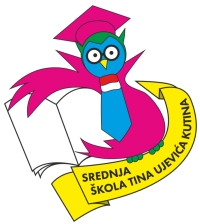 Temeljem članka 9., stavka 1., točke 12. i članka 13., stavka 1. Aneksa I. Pravilnika o postupku zapošljavanja te procjeni i vrednovanju kandidata za zapošljavanje, Povjerenstvo za procjenu i vrednovanje kandidata za zapošljavanje Srednje škole Tina Ujevića objavljuje sljedećuODLUKUo načinu procjene odnosno testiranja kandidata( m/ž) prijavljenih na natječajI.Za natječaj objavljen 14. listopada 2019. na oglasnoj ploči i mrežnoj stranici Srednje škole Tina Ujevića, Kutina, kao i na mrežnoj stranici te oglasnoj ploči Hrvatskog zavoda za zapošljavanje za radna mjesta:nastavnika/cu matematike na određeno, puno radno vrijeme, nastavnika/cu latinskog jezika na neodređeno, nepuno radno vrijeme, 22 sata ukupnog tjednog radnog vremena nastavnika/cu fizike na neodređeno, puno radno vrijeme, nastavnika/cu ekonomske skupine predmeta na određeno, puno radno vrijeme, utvrđuje se sljedeći način procjene odnosno testiranja kandidata (m/ž):testiranje će se provesti usmenom procjenom u UTORAK, 5. studenog 2019. u Srednjoj školi Tina Ujevića, Kutina, Mate Lovraka 3, s početkom:za nastavnik/ca matematike u 900hza nastavnika/cu latinskog jezika u 1030hza nastavnika/cu fizike u 1130hza nastavnika/cu ekonomske skupine predmeta u 1200hII.	Testiranju mogu pristupiti samo kandidati/kandidatkinje koji ispunjavaju formalne uvjete iz natječaja, a čije su prijave pravodobne, potpune i vlastoručno potpisane i koji su dobili poseban poziv za testiranje putem elektroničke pošte koju su naveli u prijavi na natječaj.	Kandidat/kandidatkinja koji/koja ne pristupi vrednovanju smatra se da je odustao/la od prijave na natječaj i više se ne smatra kandidatom/kandidatkinjom u natječajnom postupku.III.	Pravni i drugi izvori za pripremanje kandidata/kandidatkinja za testiranje su:Zakon o odgoju i obrazovanju u osnovnoj i srednjoj školi („Narodne novine“ broj 87/08., 86/09., 92/10., 105/10., 90/11., 16/12., 86/12., 126/12., 94/13. i 152/14., 7/17., 68/18.);Pravilnik o načinima, postupcima i elementima vrednovanja učenika u osnovnoj i srednjoj školi („Narodne novine“ broj 112/10, 82/19);Pravilnik o kriterijima za izricanje pedagoških mjera („Narodne novine“ broj 94/15, 3/17);  Statut Srednje škole Tina Ujevića (od 18. ožujka 2019., poveznica: http://ss-tujevica-kt.skole.hr/skola_dokumenti?news_hk=6215&news_id=580&mshow=1988#mod_news )Pravilnik o radu Srednje škole Tina Ujevića (od 18. lipnja 2019., poveznica: http://ss-tujevica-kt.skole.hr/skola_dokumenti?news_hk=6215&news_id=580&mshow=1988#mod_news )IV.Svi kandidati (m/ž) biti će obaviješteni o rezultatima natječaja u roku od petnaest dana od dana sklapanja ugovora o radu s izabranim kandidatom putem mrežne stranice Škole.							           Predsjednik povjerenstva: 								    Saša Sambolek, prof.